Publicado en Valencia el 22/04/2015 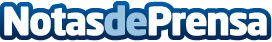 Valencia Corporate Sail alquila veleros para eventos de empresaAlquilar un velero es una experiencia única, una forma de estrechar lazos comerciales con otras empresas. Las relaciones comerciales pueden potenciarse enormemente a través de un evento náutico.Sin duda, una excelente forma de elevar el status de la empresa y de reflejar nuestro compromiso comercialDatos de contacto:Miguel Cros+34 690 638 603Nota de prensa publicada en: https://www.notasdeprensa.es/valencia-corporate-sail-alquila-veleros-para_1 Categorias: Valencia Recursos humanos http://www.notasdeprensa.es